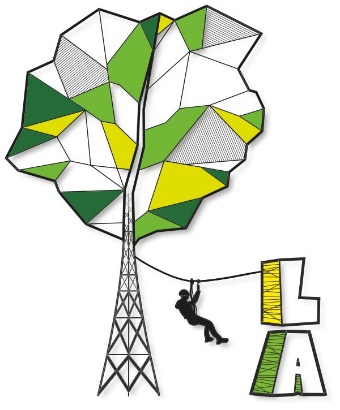 Imię i nazwisko opiekuna...........................................................................................Telefon kontaktowy...........................................................................................OŚWIADCZENIEOświadczam, że jako rodzic/opiekun prawny zapoznałem/łam się z regulaminem parku linowego. Wyrażam zgodę na jednorazowe skorzystanie z atrakcji parku linowego przez:……………………………………................................................................(imię i nazwisko dziecka)Oświadczam, że jestem świadomy/a, że wchodząc na trasy parku linowego istnieje ryzyko urazu jak przy rekreacyjnym uprawianiu każdego sportu. ...............................................................Data i czytelny podpis opiekunaOświadczam, że zostałem/łam pouczony/a o zasadach bezpieczeństwa obowiązujących w parku linowym zarówno na wysokości jak i na ziemi, a także zapoznałem/łam się z regulaminem parku linowego i w pełni go akceptuję. Oświadczam również, że nie znajduję się pod wpływem alkoholu lubinnych środków odurzających................................................................Data i czytelny podpis klientaImię i nazwisko opiekuna...........................................................................................Telefon kontaktowy...........................................................................................OŚWIADCZENIEOświadczam, że jako rodzic/opiekun prawny zapoznałem/łam się z regulaminem parku linowego. Wyrażam zgodę na jednorazowe skorzystanie z atrakcji parku linowego przez:……………………………………................................................................(imię i nazwisko dziecka)Oświadczam, że jestem świadomy/a, że wchodząc na trasy parku linowego istnieje ryzyko urazu jak przy rekreacyjnym uprawianiu każdego sportu. ...............................................................Data i czytelny podpis opiekunaOświadczam, że zostałem/łam pouczony/a o zasadach bezpieczeństwa obowiązujących w parku linowym zarówno na wysokości jak i na ziemi, a także zapoznałem/łam się z regulaminem parku linowego i w pełni go akceptuję. Oświadczam również, że nie znajduję się pod wpływem alkoholu lubinnych środków odurzających................................................................Data i czytelny podpis klienta